Part Number:	PT747-35161Kit ContentsHardware Bag ContentsAdditional Items Required For InstallationConflictsRecommended ToolsGeneral ApplicabilityRecommended Sequence of Application*Mandatory	Vehicle Service Parts (may be required for reassembly)Legend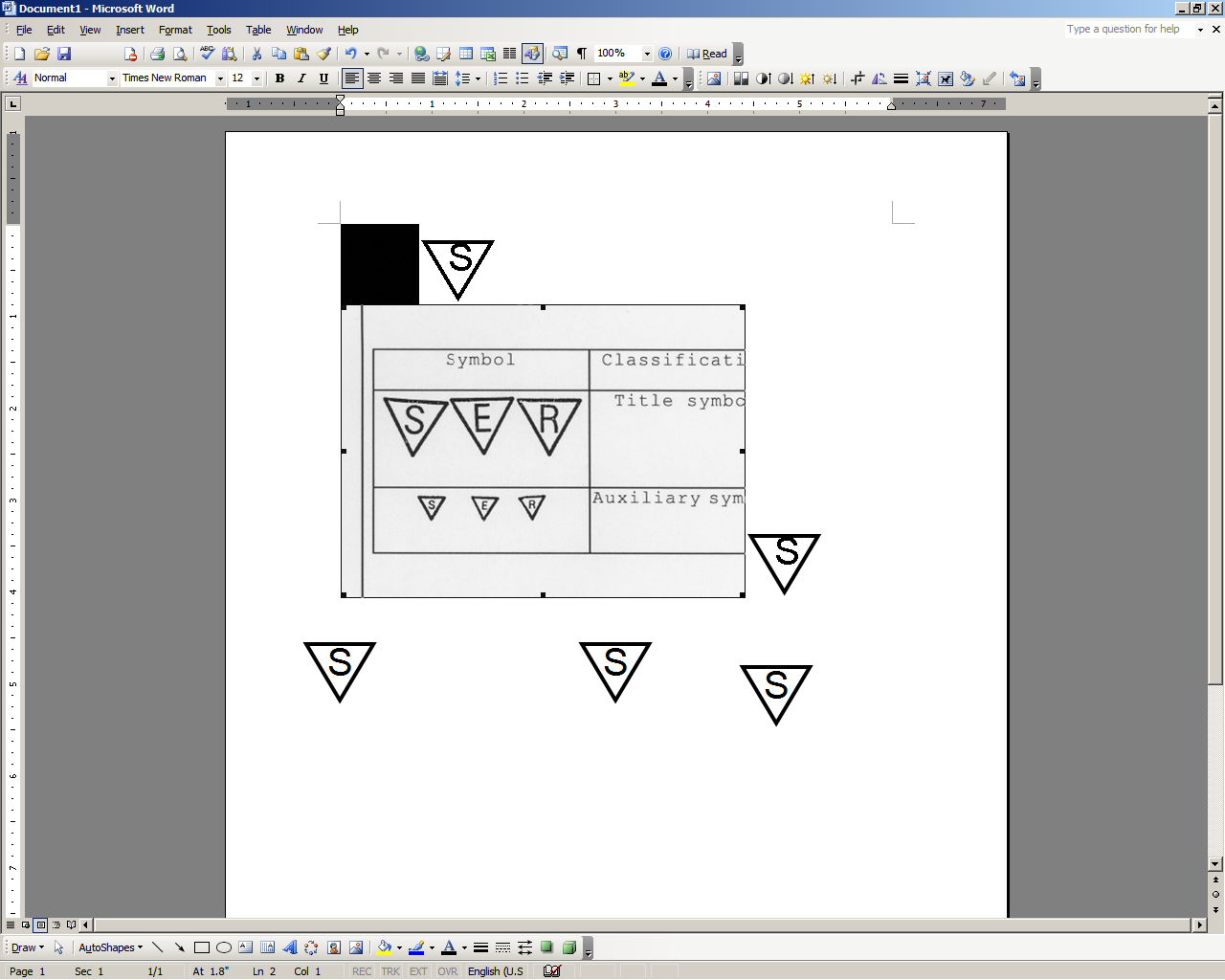 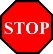 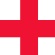 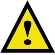 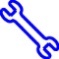 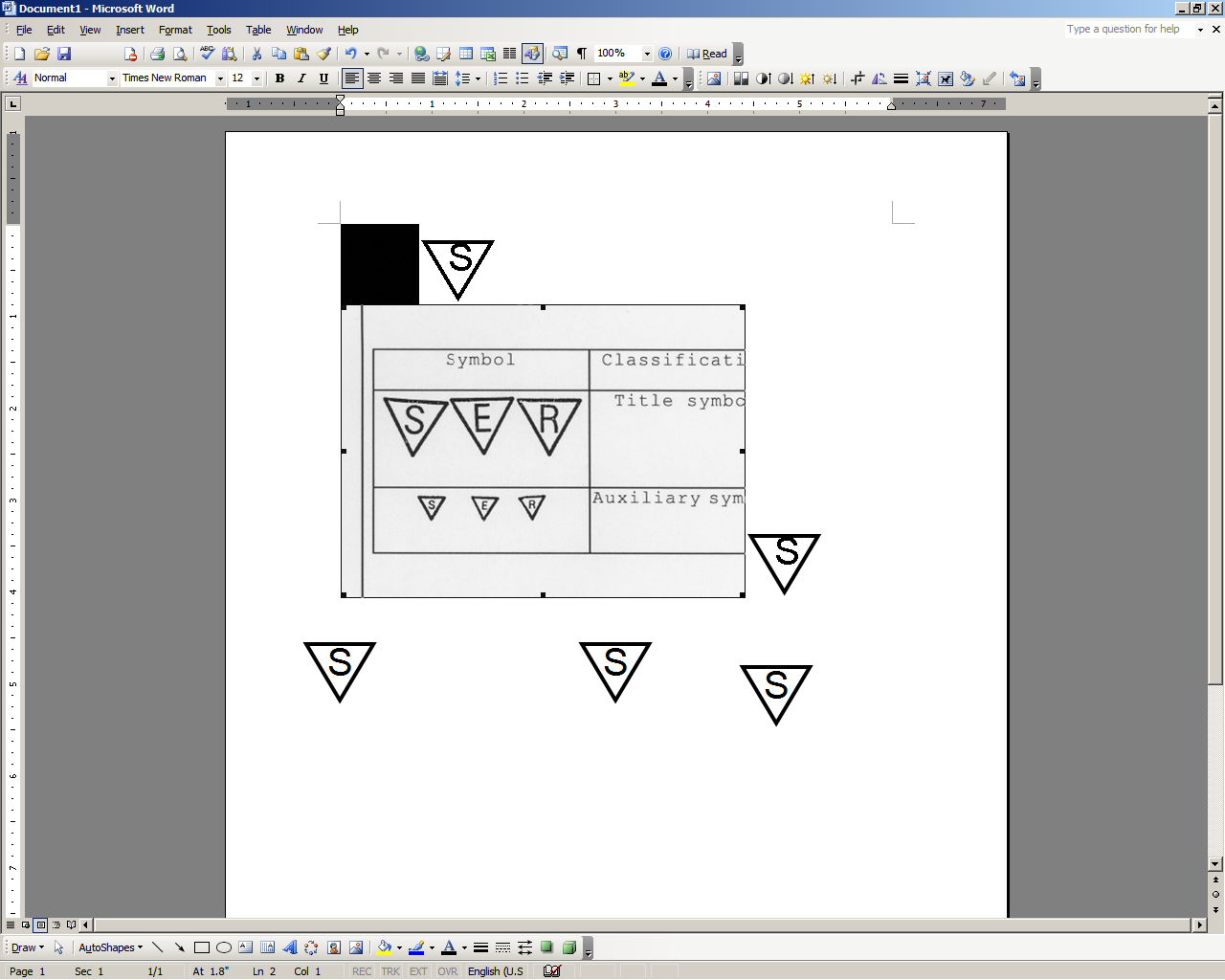 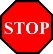 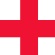 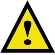 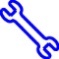 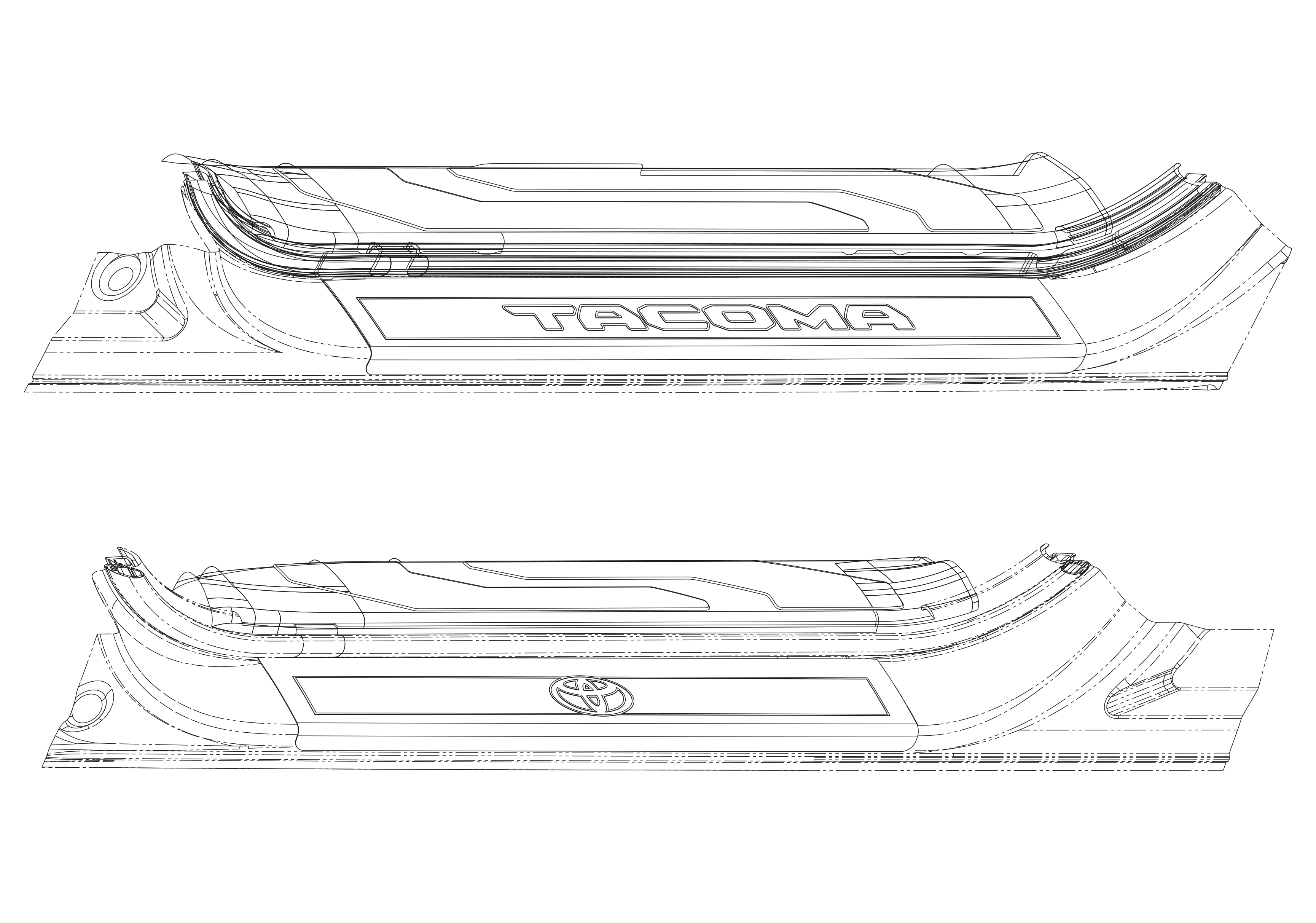 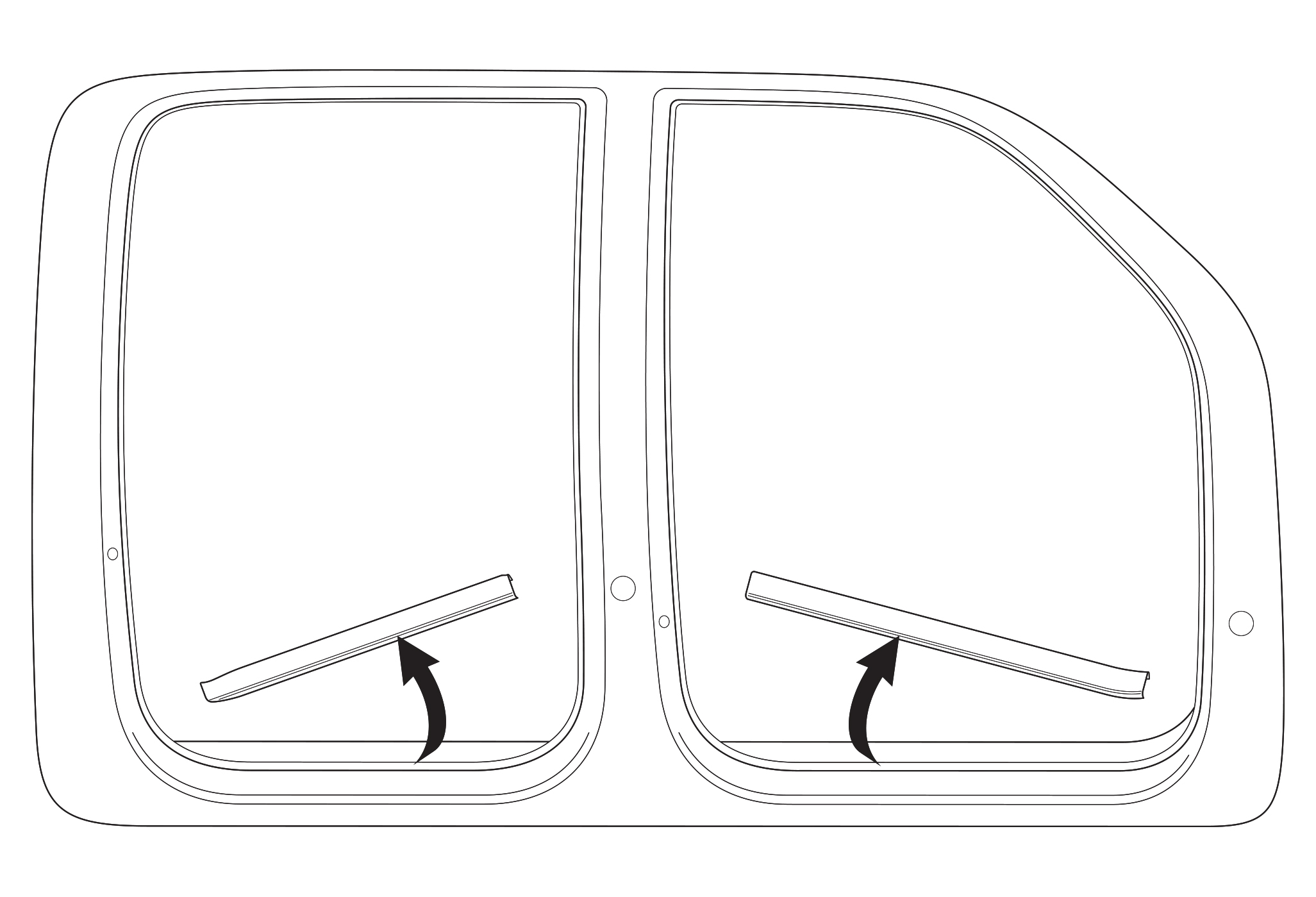 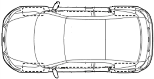      Remove the OE Door Scuff Plates & Weather Strip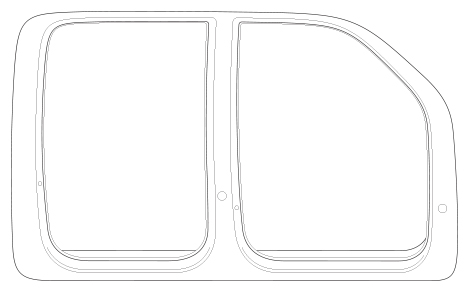 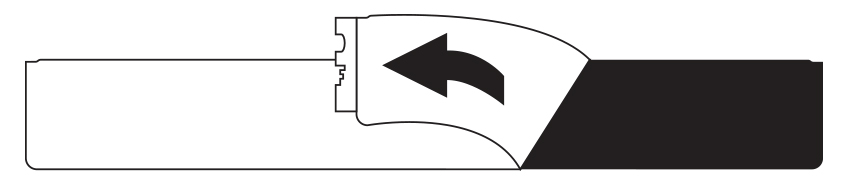 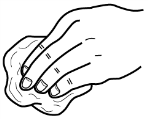 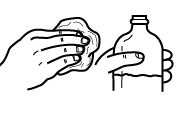 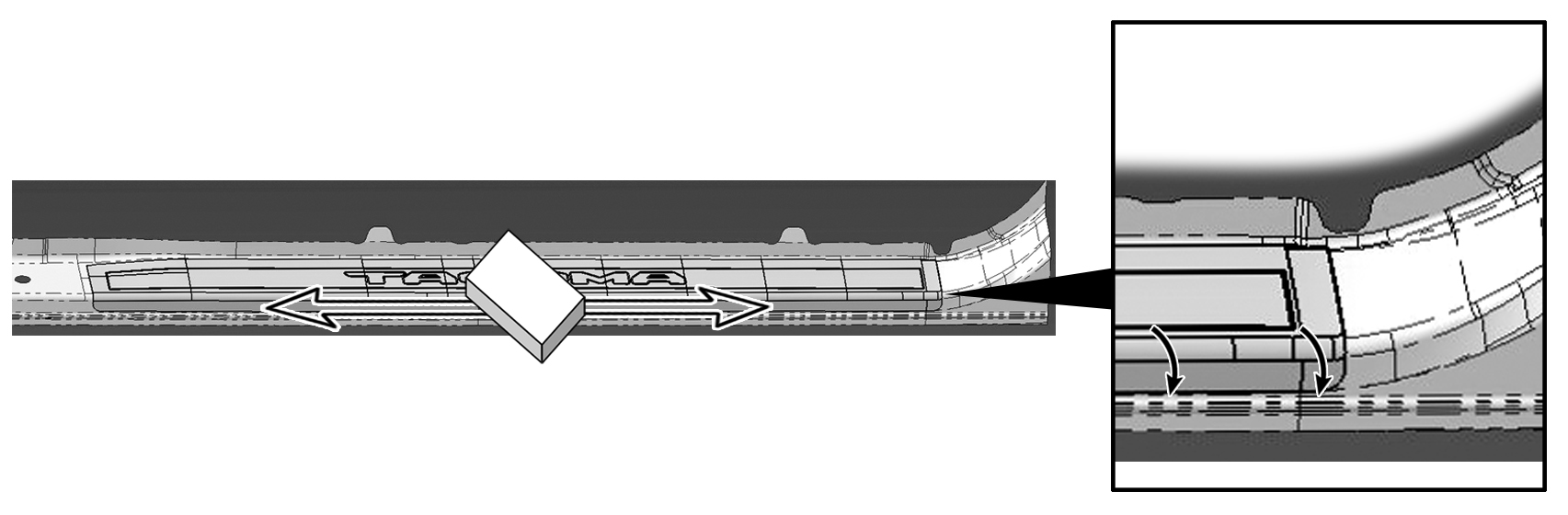 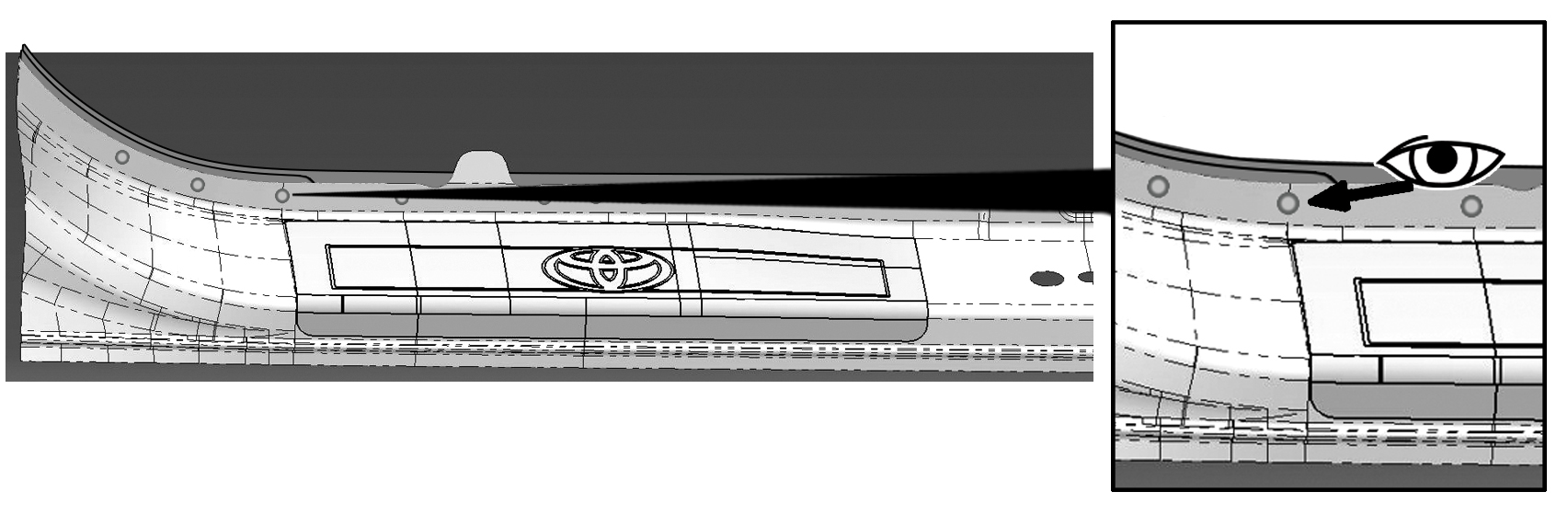 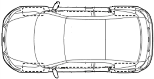 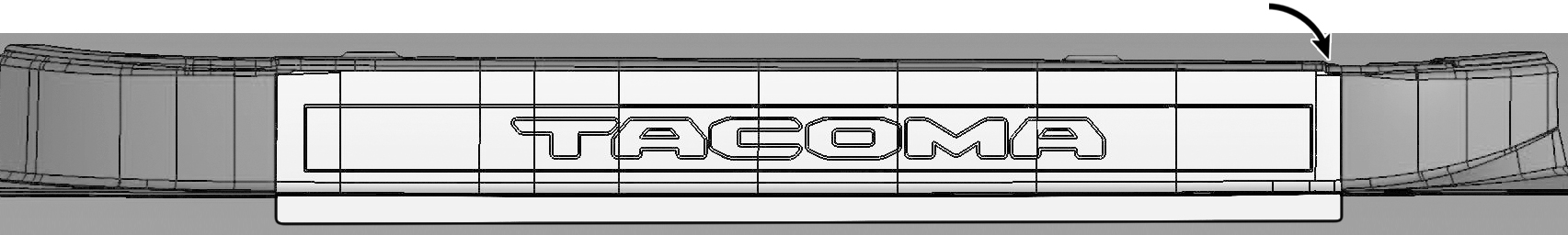 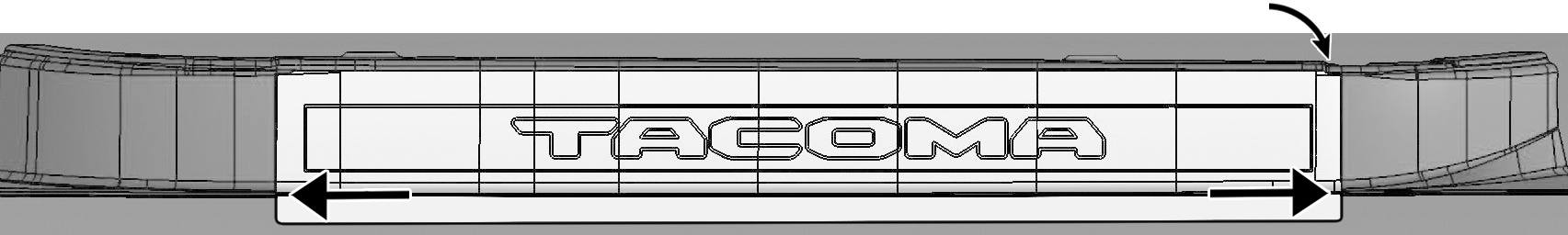 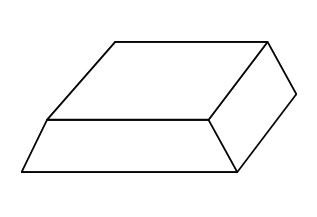 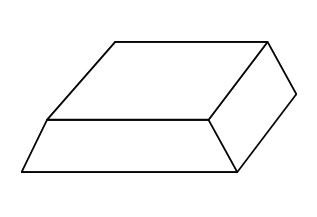 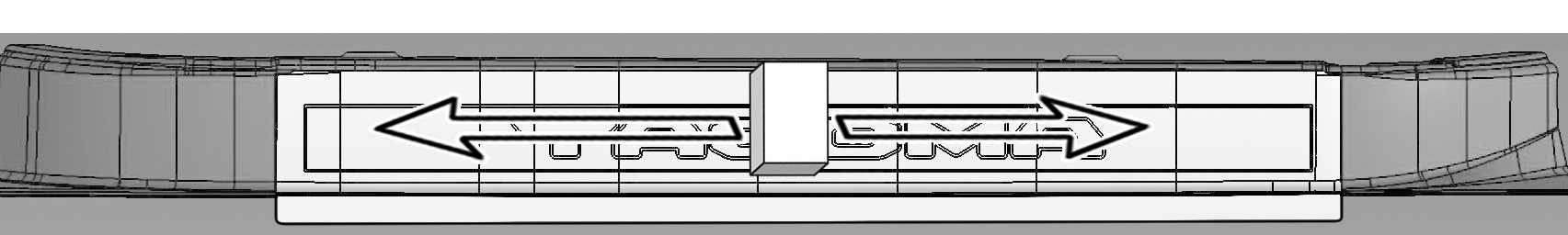 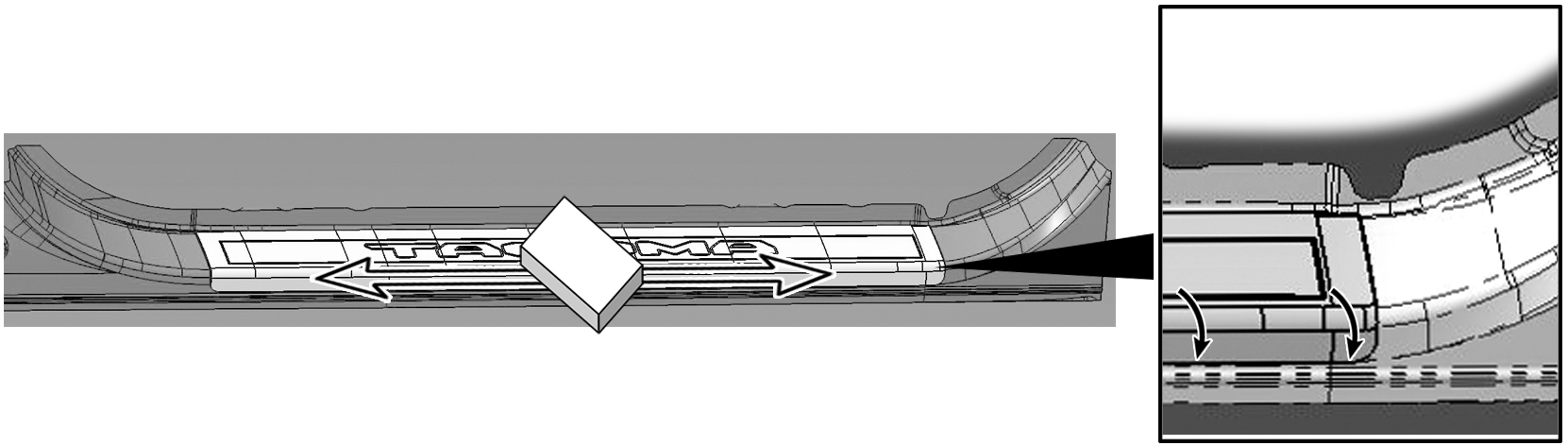 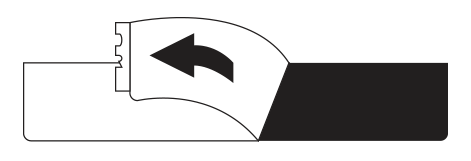 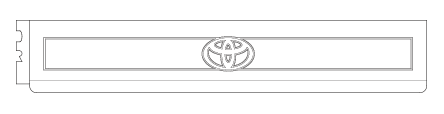 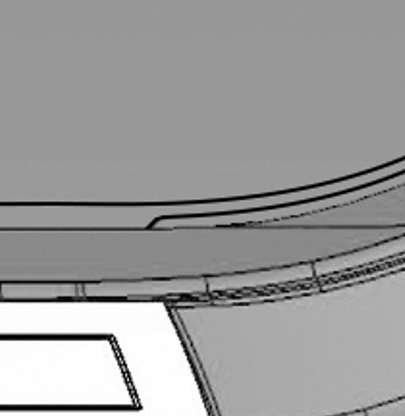 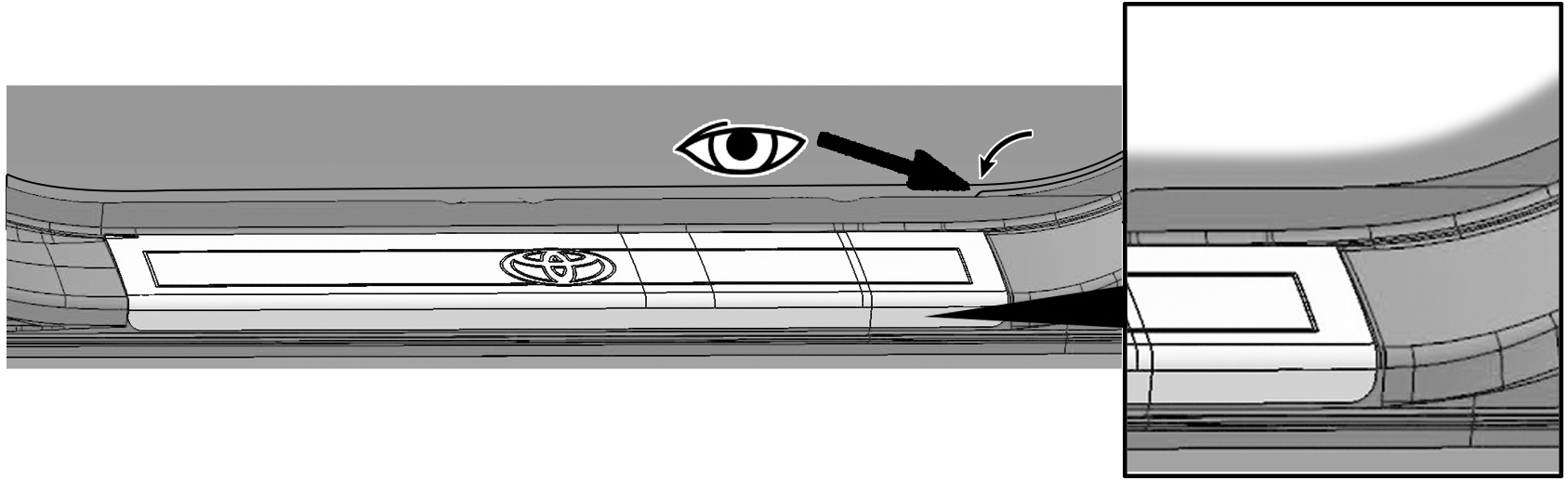 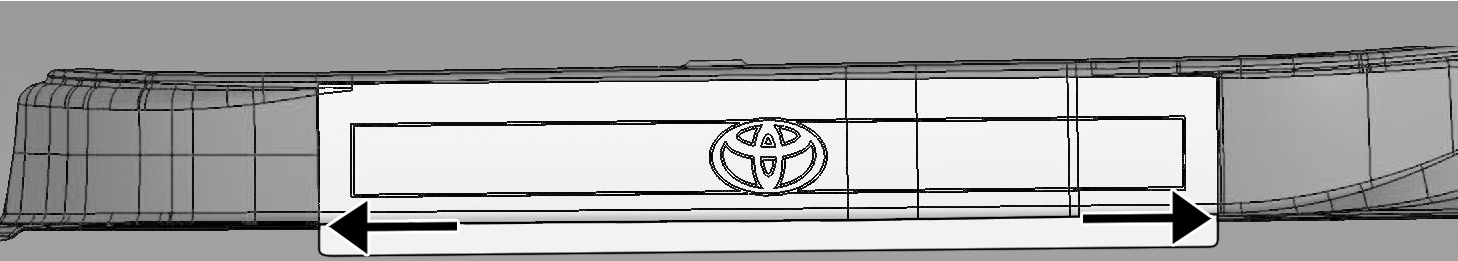 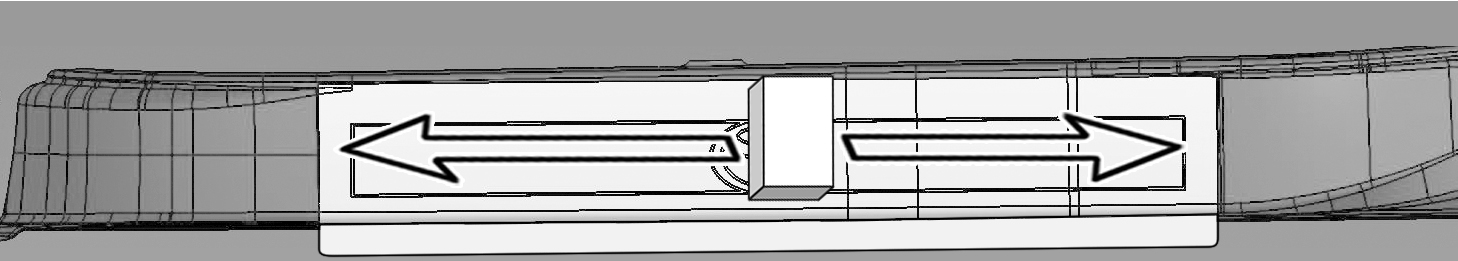 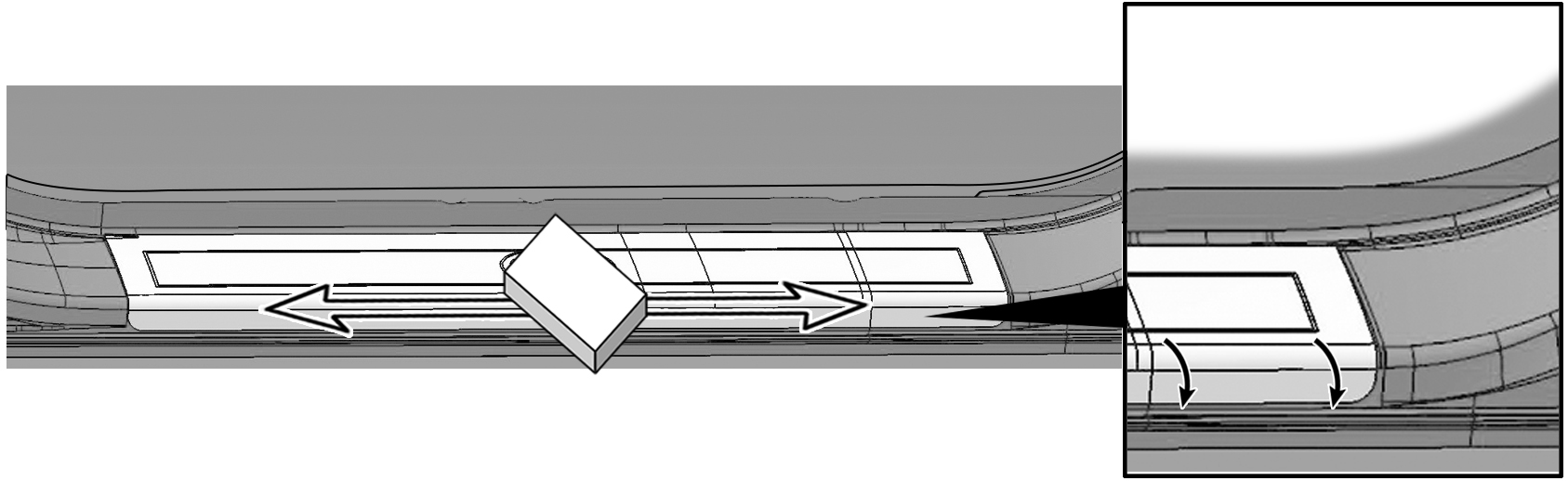 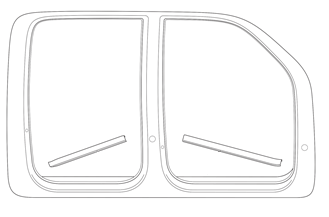 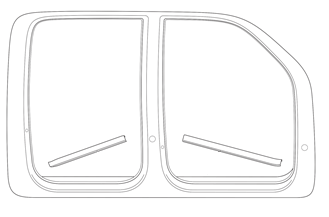 Accessory Function ChecksProper adhesion – VisualProper adhesion – PhysicalProper alignment – Cross-CarVehicle Appearance CheckAfter accessory installation and removal of protective cover(s), perform a visual inspection. Look for bubbles, loose and lifting edges.With light pressure rub hand over top of part and if crackling sound occurs, re-squeegee.  If bubbles cannot be worked out to the nearest edge, replace part.Parts must wrap evenly over the vertical surface.Ensure no damage (including scuffs and scratches) was caused to the door sill or scuff plates during the installation process.(For PPO installations, refer to TMS Accessory Quality Shipping Standard.)Item #Quantity Reqd.Description12Protector, Front Door Sill22Protector, Rear Door SillItem #Quantity Reqd.Description1Item #Quantity Reqd.Description1Personal & Vehicle ProtectionNotesNoneSpecial ToolsNotesSqueegeeFelt Block (3M) P/N 71606Surface ThermometerInfrared Non-contactHeat GunMaster Heat Gun HG-301A or equivalentInstallation ToolsNotesLint Free RagsSpecial ChemicalsNotesCleanerVDC approved cleaner and cleaning methodItem #Accessory1Item #Quantity Reqd.Description1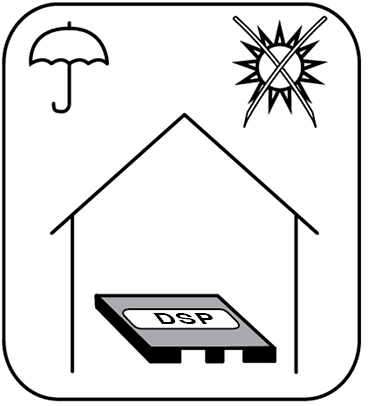 STORAGE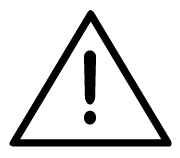 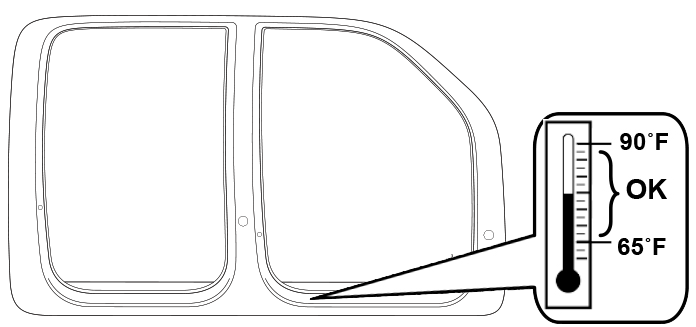 INSTALLATION TEMPERATURECLEANERCLEANERSTORAGEINSTALLATION TEMPERATUREFELT BLOCK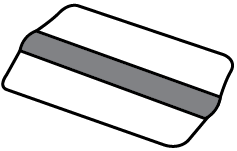 SQUEEGEE(OPTIONAL)LINT FREE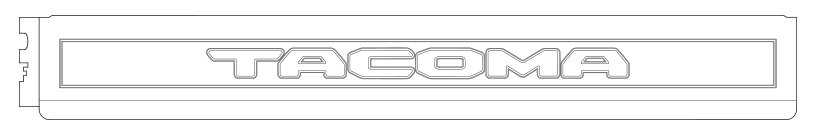 FRONT DOOR SILL PROTECTOR                                          REAR DOOR SILL PROTECTORFRONT DOOR SILL PROTECTOR                                          REAR DOOR SILL PROTECTORFRONT DOOR SILL PROTECTOR                                          REAR DOOR SILL PROTECTORFRONT DOOR SILL PROTECTOR                                          REAR DOOR SILL PROTECTORFRONT DOOR SILL PROTECTOR                                          REAR DOOR SILL PROTECTOR